Дистанционноезадание для учащихся (2 год обучения)ФИО педагога: Баженова Антонина Андреевна                                                                                                                                                     Программа: Художественная обработка древесиныОбъединение: Художественная обработка древесиныДата занятия: 03.04.2020 г. 06.04.2020г.Тема занятия:  работа с древесиной выпиливание лобзиком. «Вертолёт»Задание: выпилить из фанеры вертолёт по шаблонам.Материалы: фанера, наждачная бумага.Порядок выполнения:  важно в процессе использования лобзика соблюдать аккуратность, чтобы отработать плавные движения. Режущее полотно для лобзика хрупкое, поэтому рекомендуется избегать перекосов, резких движений, перегрева. При обработке заготовки движения должны быть возвратно-поступательными, а инструмент необходимо расположить вертикально. Дефекты в работе:При нарушении технологии обработки заготовки возможно смещение инструмента. Лобзик может пилить криво при наклоне инструмента или неправильном креплении. Если лезвие застряло на этапе формирования фигурных элементов, то потребуется аккуратно вести новую линию, расположенную параллельно фрагменту с дефектом. Техника безопасности: Лобзик для фигурного выпиливания представляет собой дугообразную раму. Инструмент снабжен ручкой, 2 креплениями под режущее полотно.Выпиливание лобзиком требует соблюдения правил безопасности. Рабочее место должно быть правильно оборудовано. Результаты сдать педагогу: 13.04.2020 г.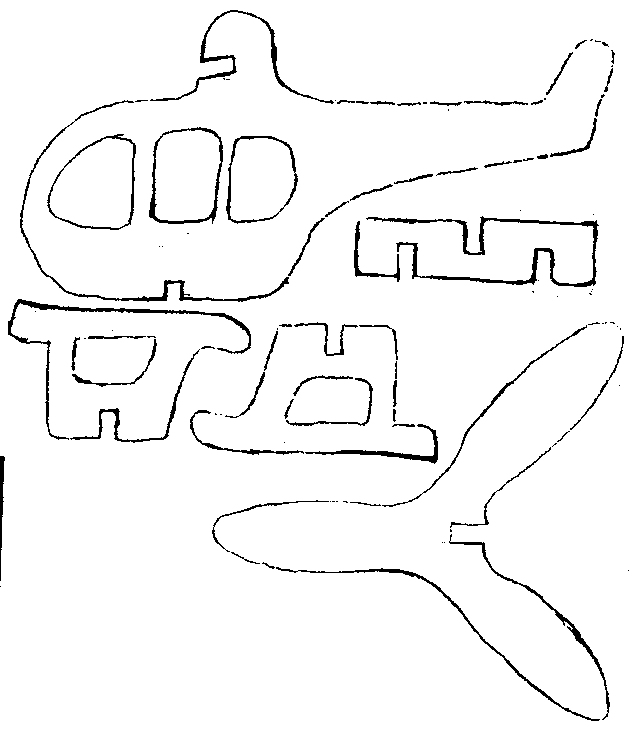 